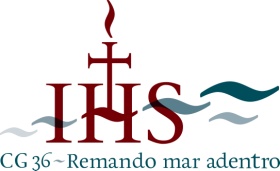 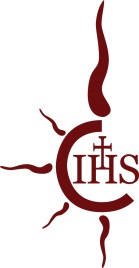                         la Curia de los jesuitas en Roma                         Borgo S. Spirito, 4, 00193 Roma (Italia)CONTACTO: Rev. Patrick Mulemi, SJ | Tel: 06 698 68 287 / 289 | Email: infosj-dir@sjcuria.orgEncuentro Mundial de Jesuitas. Elegirán en octubre nuevo Líder en RomaCelebran la 36ta. Congregación General en los 476 años de historia de la Compañía de JesúsRoma: 27 de septiembre de 2016 – La Compañía de Jesús -los jesuitas- la orden más numerosa de sacerdotes y hermanos de la Iglesia Católica, tendrá su primera sesión de la Congregación General 36, en Roma a partir del 3 de octubre. El órgano supremo de gobierno de la Compañía, una Congregación General, solo se celebró 35 veces desde que la Compañía de Jesús fuera fundada en 1540 por San Ignacio de Loyola.215 jesuitas de todo el mundo se congregarán en la Curia Generalicia en Roma, a pocos pasos del Vaticano, para elegir un nuevo Superior General, como resultado del anuncio por parte del Prepósito General actual, el P. Adolfo Nicolás, SJ, de 80 años, de su decisión de renunciar al cargo.El P. Nicolás, el 30mo. Superior General en la historia de la Compañía, la ha conducido desde 2008, cuando fuera elegido por la 35ta. Congregación General de la orden. Nacido en España, el P. Nicolás ingresó en la Compañía en 1953. Antes de su elección como Superior General, Nicolás se desempeñó como Superior Provincial de los jesuitas del Japón y ocupó la presidencia de la Conferencia de Provinciales Jesuitas de Asia del Este y Oceanía, siendo responsable de las obras comunes de la región que se extiende desde China al Pacifico Sur y Australia.El P. Nicolás ha dicho que en su opinión esta congregación será diferente de las anteriores, ya que “han cambiado los tiempos, y la Compañía es más consciente de que necesitamos osadía, imaginación y coraje para hacer frente a nuestra misión como parte de la gran Misión de Dios ante a nuestro mundo”.Los hombres que se reunirán en Roma para elegir al sucesor del P. Nicolás representan la Compañía de Jesús universal, presente en 62 países.El Logo de la 36ta. Congregación General incluye las palabras “remando mar adentro”, una frase inspirada por la exhortación del Papa Francisco a los jesuitas en 2014, con ocasión del 200mo. aniversario de la restauración de la Compañía de Jesús. El Papa animó a la Compañía a saber discernir en medio de tiempos difíciles, a ser dócil y obediente a la voluntad de Dios y a “remar juntos al servicio de la Iglesia”.Mientras que las primeras 19 Congregaciones Generales de la Compañía se sostuvieron en la casa en que San Ignacio vivió y murió en Roma, al lado de la Iglesia del Gesù, las últimas Congregaciones se han desarrollado en la sede de la orden, en Borgo Santo Spirito 4, en Roma. Los actos tendrán lugar en el complejo conocido como el Aula, un salón recientemente renovado como parte de un amplio proyecto que incluye el mejoramiento de la plomería y la electricidad, una nueva iluminación a base de LED, y mecanismos para controlar el fuego en toda la estructura, construida en la década de los años ’20 del siglo pasado.La 36ta. Congregación General se reunirá el domingo 2 de octubre a las 17:30 con una Misa de Apertura celebrada por el P. Bruno Cadoré, Maestro General de la Orden de los Dominicos. El primer tema a tratar será la elección de un nuevo Superior General. Los delegados votarán tantas veces cuantas sean necesarias hasta que alguno reciba el apoyo de una mayoría simple.Una vez que el nuevo Superior General sea elegido y se haya informado al Papa Francisco, el nuevo sucesor de San Ignacio será dado a conocer. El Papa Francisco conoce de cerca el proceso, ya que el mismo asistió a dos Congregaciones Generales anteriores, la CG 32 (1974-1975) y la CG 33 (1983). A seguidas de la elección, se celebrara una Misa de Acción de Gracias en la Iglesia del Gesù.Una vez elegido el nuevo Superior General, los delegados dirigirán su atención a los asuntos de importancia que deberán ser discutidos por la Compañía, incluyendo la misión y la estructura de la orden, así como la vida y el trabajo de los jesuitas. Por ejemplo, la CG 32, realizada en 1974, estableció “el servicio de la fe y la promoción de la justicia” como la característica principal de todas las tareas de los jesuitas.No se ha fijado fecha límite a la 36ta. Congregación. Al concluir el trabajo de los delegados, una misa de clausura será celebrada en la Iglesia de San Ignacio en Roma.La Compañía de Jesús busca continuamente nuevos caminos para poner la experiencia de la Iglesia en espiritualidad, universidad y reflexión teológica al servicio de los demás en medio de los tiempos desafiantes en que vivimos.###Acerca de la Compañía de JesúsFundada en 1540 por San Ignacio de Loyola, la Compañía de Jesús (los jesuitas) es la congregación más numerosa de sacerdotes y hermanos religiosos de la Iglesia Católica. Los sacerdotes y hermanos jesuitas están involucrados en ministerios educativos, pastorales y espirituales en todo el mundo, viviendo una fe que promueve la justicia. En 1548 se fundó en Sicilia el primer colegio jesuita. Hoy día, esa tradición de formar líderes competentes, compasivos y comprometidos al servicio de la Iglesia y de la sociedad sigue adelante en universidades jesuitas, así como en colegios primarios y secundarios. Los jesuitas laboran en parroquias y en casas de espiritualidad, como también sirven de capellanes en prisiones, hospitales, asilos y en instituciones castrenses. Para más información acerca de la Compañía de Jesús, diríjase a www.sjweb.infoFr. Patrick Mulemi, SJ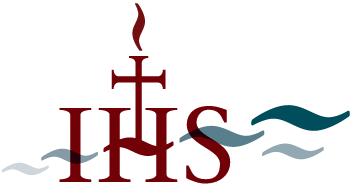 Director de Comunicaciones y Públicas RelacionesTel: 06 698 68 287 / 289Email: infosj-dir@sjcuria.org